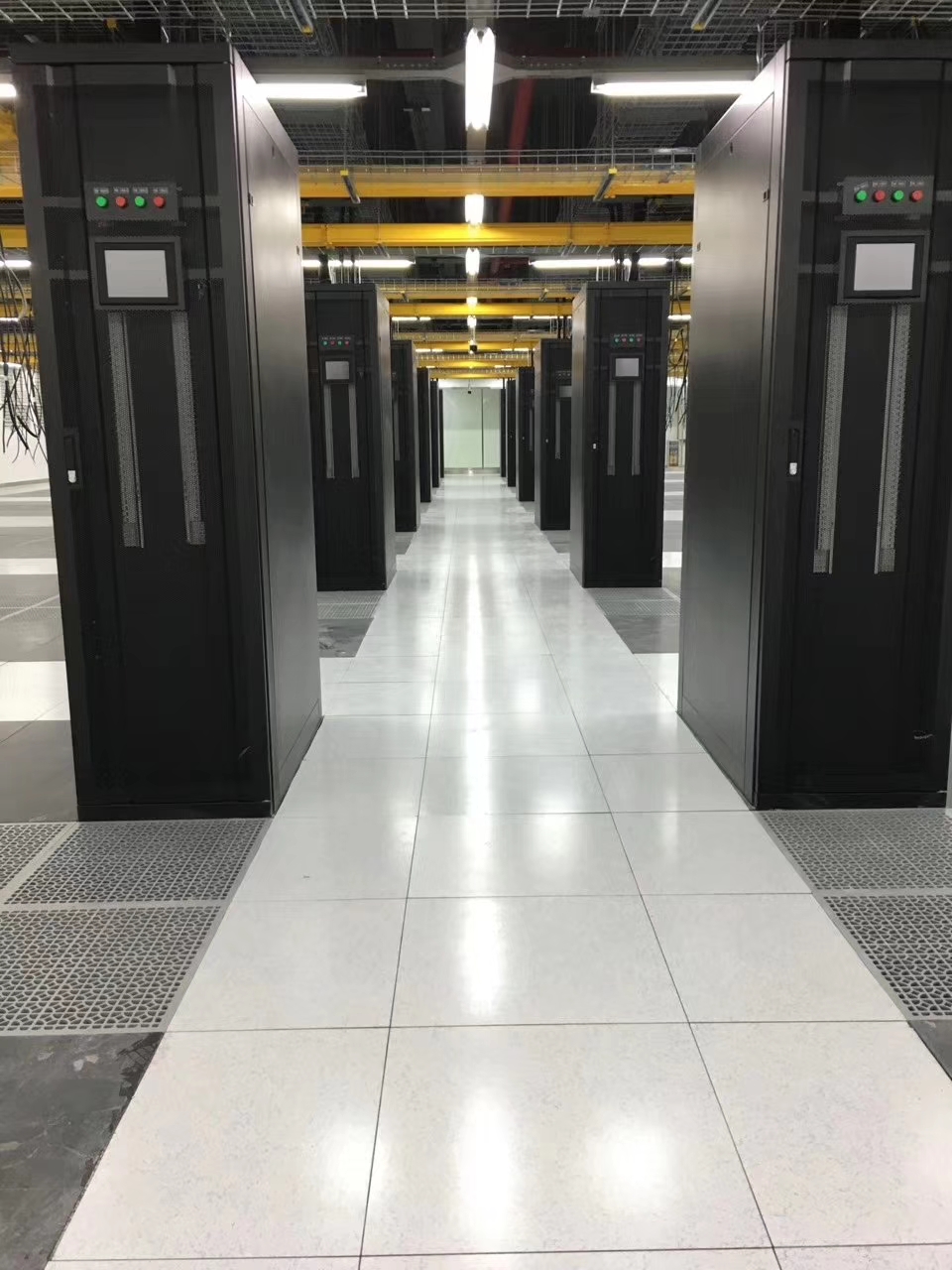 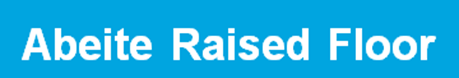          Calcium Sulphate Raised Floor           Фальшпол из сульфата-кальцияAbeite Calcium Sulphate Raised Floor is hot selling product, it’s made by 100% green environmental protection natural gypsum powder. From the selection of materials, procurement, production, packaging, are following the Chinese and PSA MOB PS/SPU、DIN EN 12825 specifications. With the German brands Mero and Lindner as the goal, to provide our customers with high-quality products.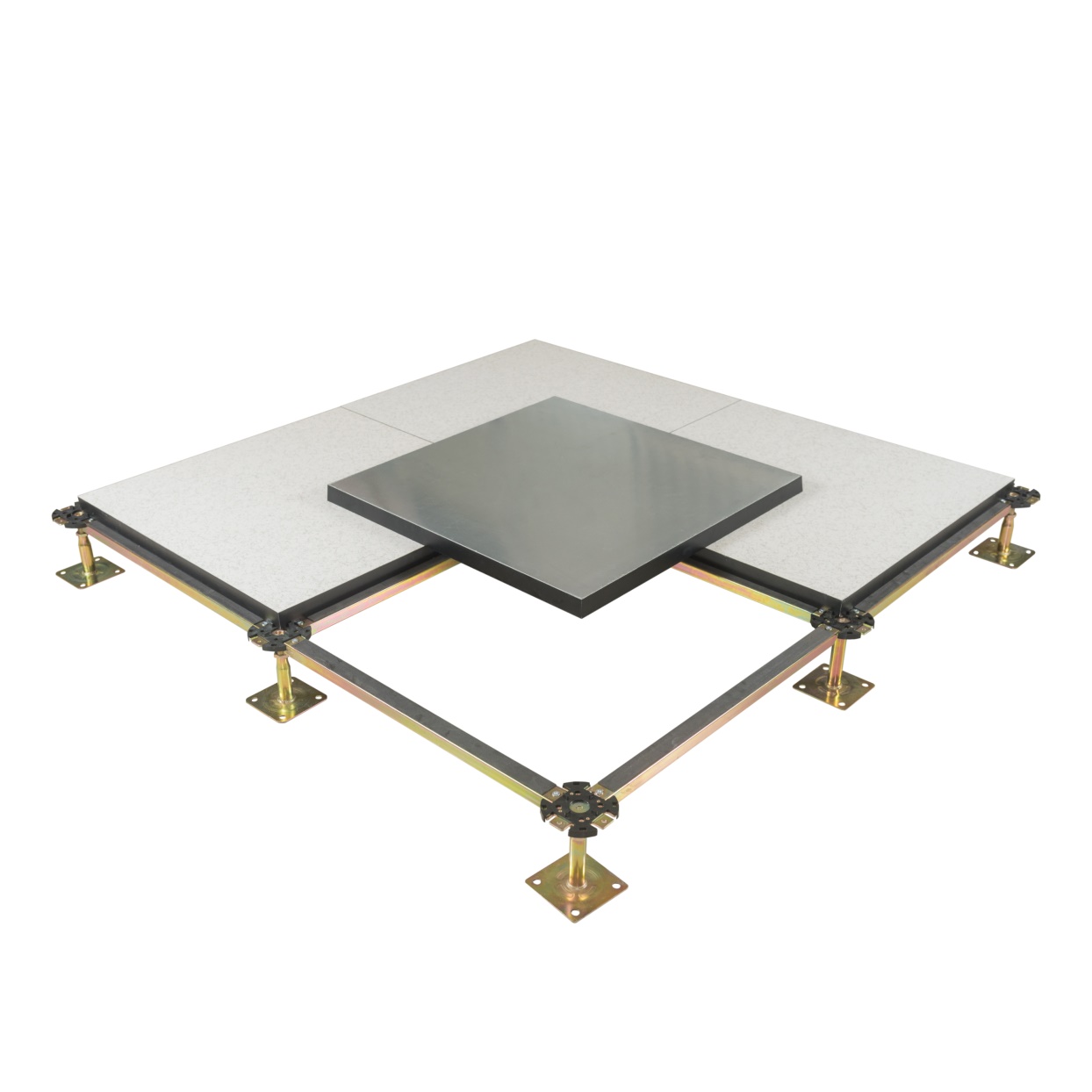 Construction:Calcium Sulphate Raised Floor is based on a high-density calcium panel, finished with HPL/PVC/Ceramic and other covering, galvanized steel sheet or aluminum foil to bottom, the four edges are wrapped with conductive PVC trims.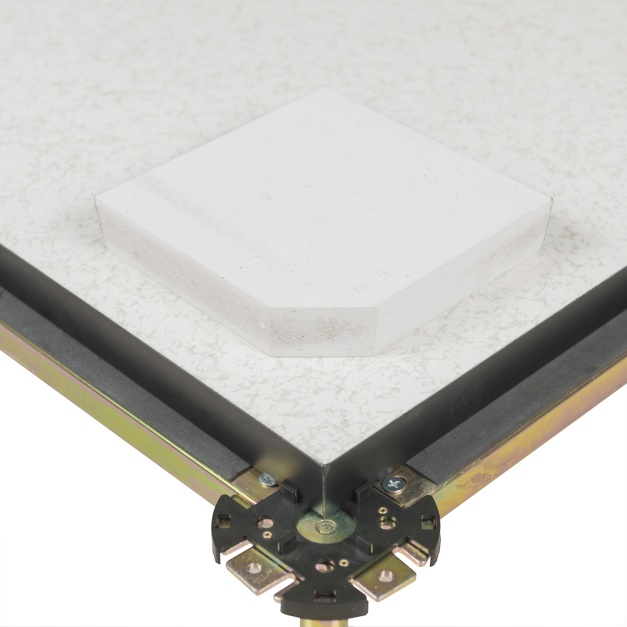 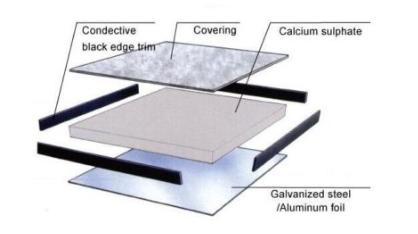 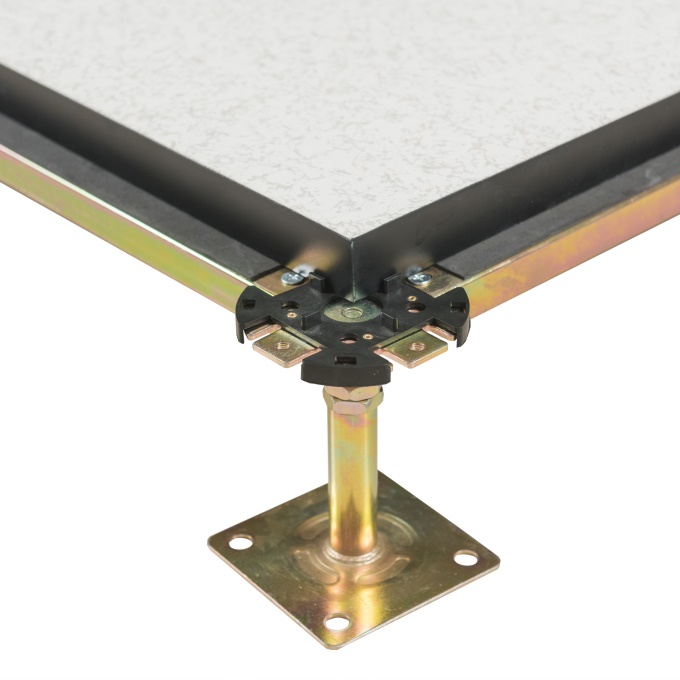 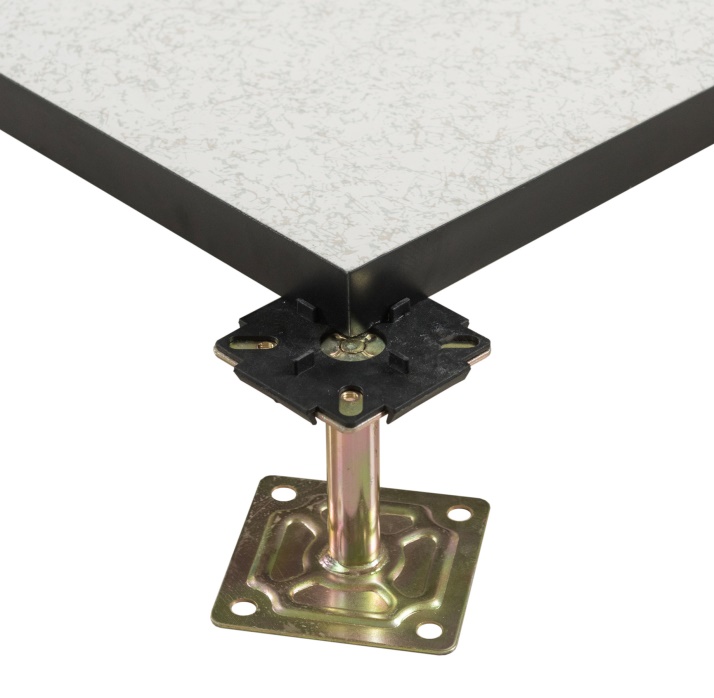 With Stringer System                    Without Stringer SystemCharacteristics:Non-toxic natural product, 100% green environmental protection natural gypsum power;90% recycled can meet the requirement of LEED evaluation for projects;Tolerance of panel size is 0-0.40mm; Tolerance of panel thickness is ±0.30mm; Un-flatness is ≤0.60mm;The load performance is strong, and the anti-static performance is excellent.Good performance to Moisture resistance、Anti-corrosion、Class A1 Fire resistance(baseboard);OEM and customization are available;Applications:Calcium Sulphate Raised Floor is widely in Data Centers、Commercial Buildings、Educational Facilities、Clean Rooms、Control Rooms、Libraries and places where require anti-static environment or have many wires.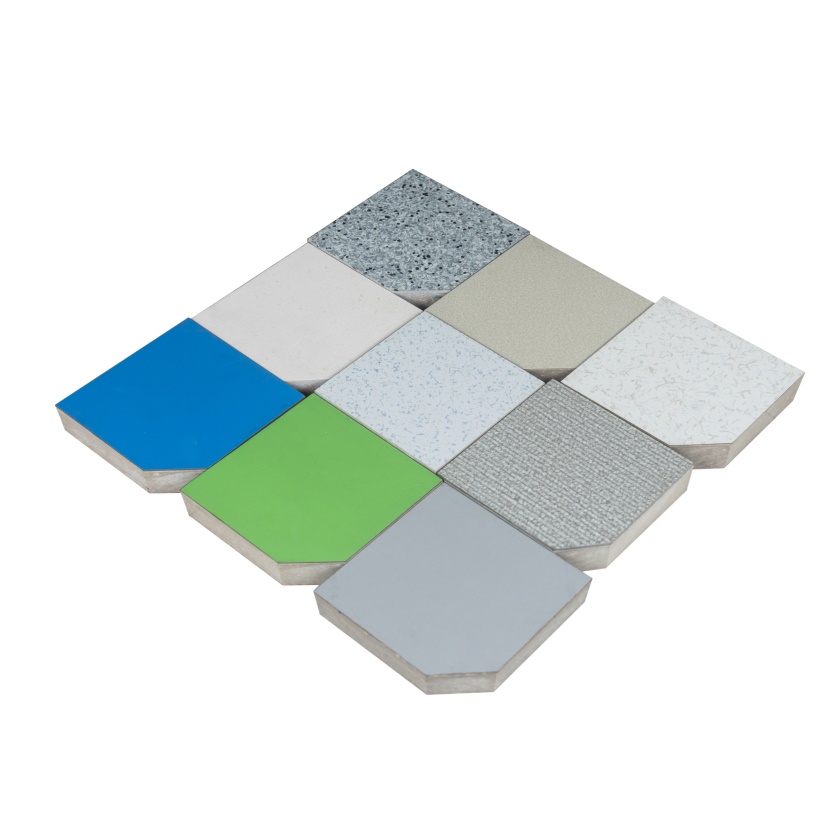 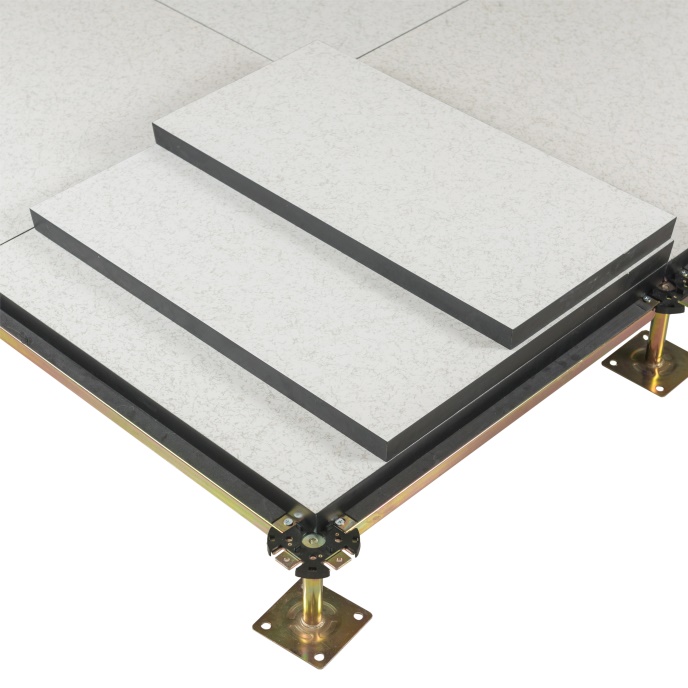 Special size panel                           Customized covering Specification: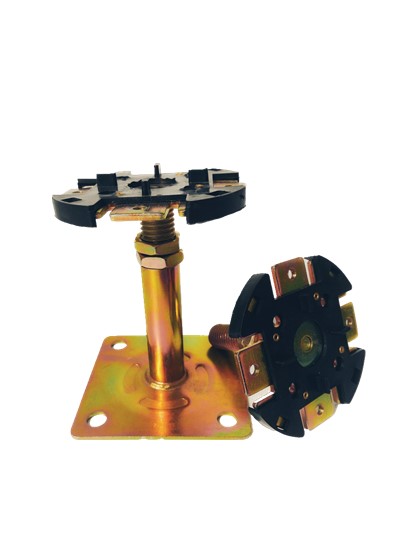 Understructures: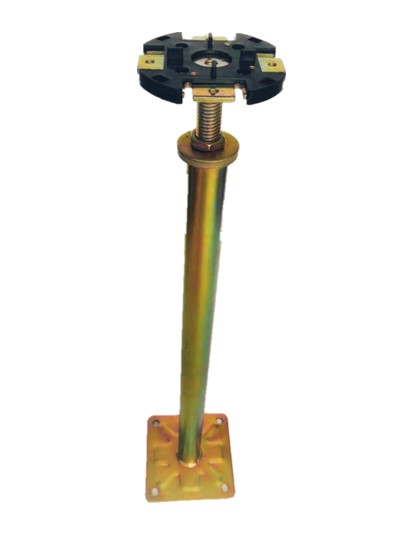 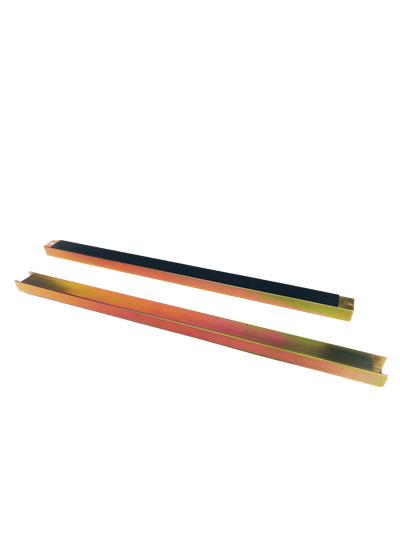 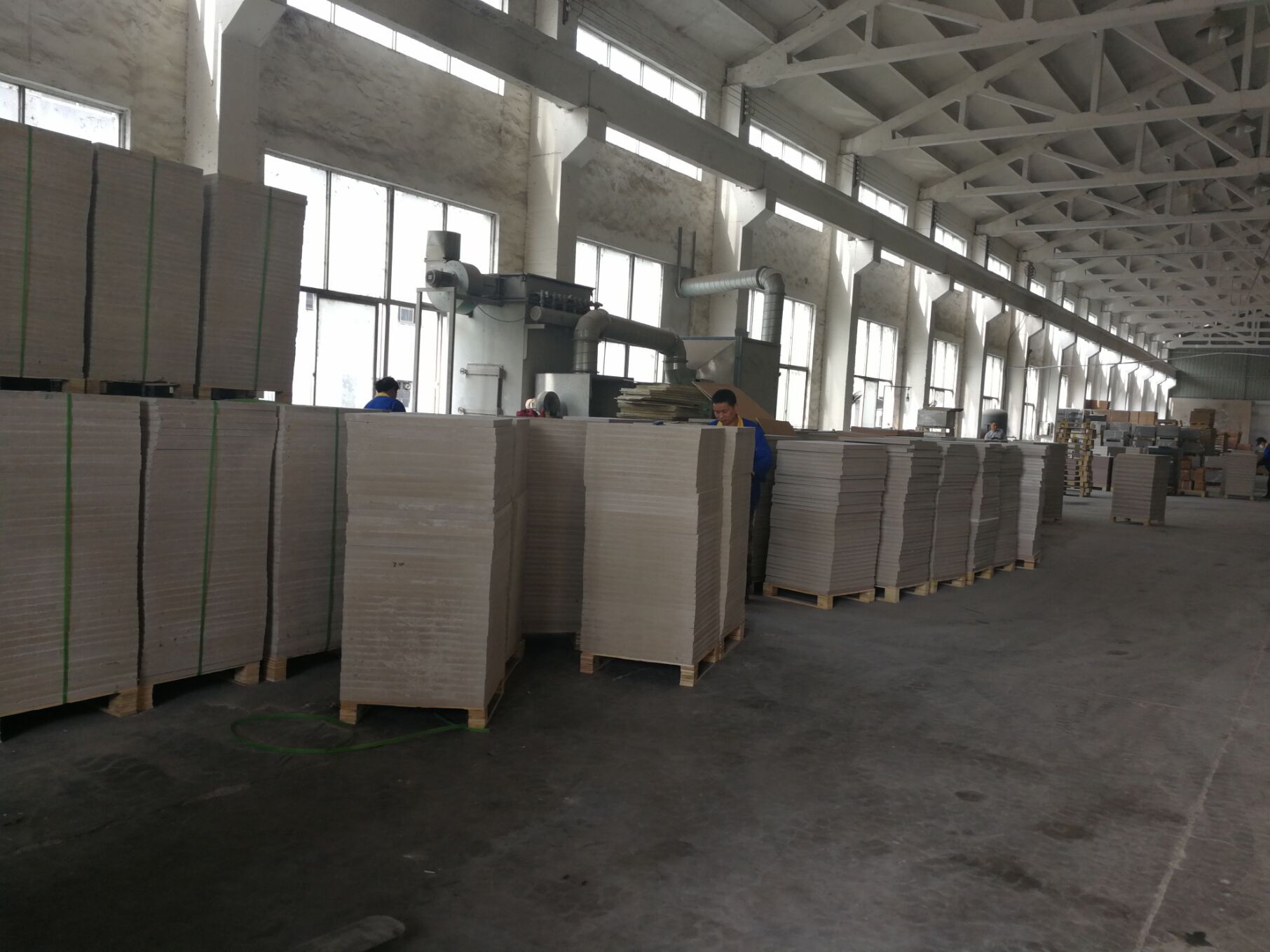 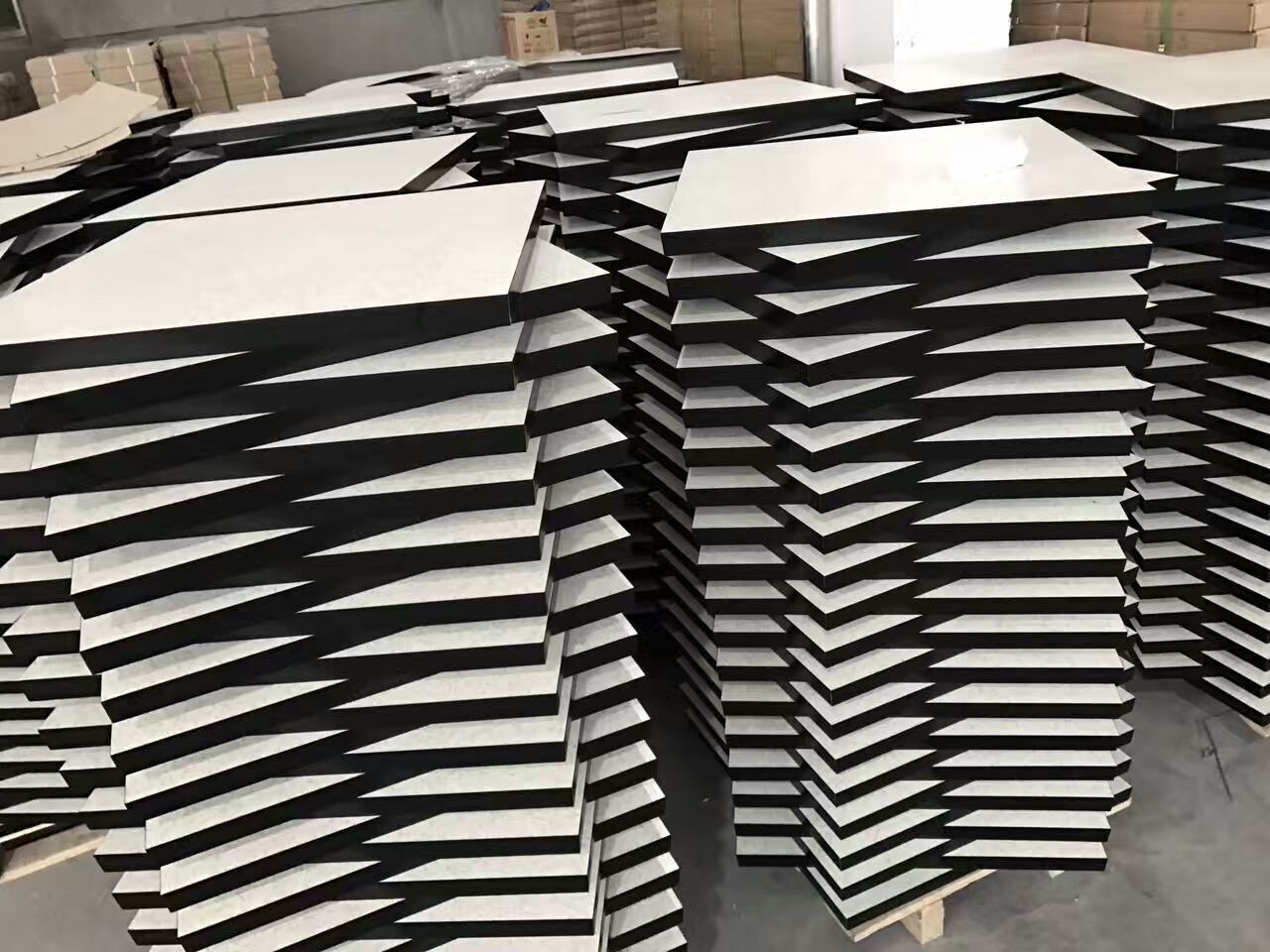 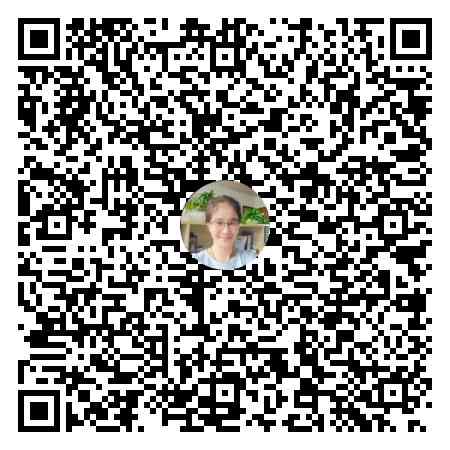 Changzhou Abeite Computer Room Equipment Co.,LtdAdd: No. 108, Chaoyang Village, Hengshanqiao Town, Wujin District, Changzhou City, Jiangsu Province，ChinaTel: +86(519)86056270Fax: +86(519)86056270E-mail: gail@abeiteraisedfloor.comWeb: www. abeiteraisedfloor.comFinished Floor Height:100-2000mmDensity:1500-1700 kg/m³Panel Size:500*500mm、600*600mm and special sizeCore Panel Thickness:22-38mmUpper Covering:Bare、1.0-2.0mm Anti-static Laminate HPL、2.0-3.0mm PVC、10mm Cermic、Marble、Granite、Nature Wood、and etc.Under Covering:Bare、0.3-2.0mm Galvanized steel、0.1-2.0mm Aluminum FoilInstallation:Without or With Stringer SystemTypeLoad LevelSizeConcertrated Load                              Defleation≤2.5mmConcertrated Load                              Defleation≤2.5mmUniform LoadUltimate LoadSystem ResistanceTypeLoad LevelmmLBSKNKN/㎡KNΩFS800Medium Grade600*600 (500*500 is optional)8003.561610.681.0x106-1.0x109FS1000Heavy Grade600*600 (500*500 is optional)10004.452313.351.0x106-1.0x109FS1250Extra Heavy Grade600*600 (500*500 is optional)12505.563316.681.0x106-1.0x109FS1500Industrial Grade600*600 (500*500 is optional)15006.674320.021.0x106-1.0x109Product Name:Round Head PedestalSuggested Height:FFH100-600mmTube:Φ21/1.5mmTop Plate:90*90*3.0mmBase Plate::95*95*2.0mmThreaded Rod: M18/20/22Threaded Rod Length:80mm/100mm and moreSurface:Cold galvanizing      Hot galvanizing   Powder coatedGasket:WithProduct Name:Heavy-duty pedestalSuggested Height:FFH600-2000mmTube:Φ32/1.5mmTop Plate:90*90*3.0mmBase Plate::95*95*3.0mmThreaded Rod: M18Threaded Rod Length:80mm/100mm and moreSurface:Cold galvanizing      Hot galvanizing   Powder coatedGasket:WithProduct Name:StringerSize:540*31*22mm1140*31*22mmSteel thickness:1.0/1.2mmSurface:Cold galvanizing      Hot galvanizing   Powder coatedGasket: With